Диспансеризация населенияВыгодней пройти диспансеризацию, чем единичное обследованиеДиспансеризация – комплексный медицинский осмотр, который проводится для уточнения сведений о здоровье человека, проведения профилактики развития заболеваний и назначения своевременного лечения.А) Каждый человек, имеет право пройти диспансеризацию с регулярностью 1 раз в 3 года, в возрасте от 18 до 39 лет включительно. В 2019 году диспансеризацию могут пройти те, чей год рождения:2000  1999  1998  1997  1996  1995  1994  19931992  1991  1990  1989  1988  1987  1986  19851984  1983  1982  1981  1980 Б) Ежегодно в возрасте 40 лет и старше.Для чего это нужно? Узнать возможности своего организма и намного продлить свою жизнь, если скорректировать факторы риска развития заболеваний и своевременно и грамотно начать лечение уже имеющихся заболеваний, не снижая качества Вашей жизни.Что с собой взять?Для начала участия в диспансеризации достаточно взять с собой паспорт и медицинский полис.Для максимально быстрого прохождения диспансеризации желательно приходить утром натощак, взяв с собой мочу  (100-150 мл) и кал на скрытую кровь (для возрастов: 1979, 1977, 1975, 1974, 1973,1971, 1969, 1967, 1965, 1963, 1961, 1959, 1957, 1955, 1954, 1953, 1952, 1951, 1950, 1949, 1948, 1947, 1946, 1945, 1944 г.р.)Если Вы за последние 12 месяцев проходили какие-либо медицинские исследования, возьмите документы, подтверждающие это, и покажите их медицинским работникам.Куда обратиться?В регистратуру поликлиники БУЗОО ГКБ №11 по адресу ул.Нахимова, 55 в рабочие дни с 8.00 до 20.00, первая суббота каждого месяца с 9.00 до 14.00В кабинет 305 на 3 этаже поликлиники БУЗОО ГКБ №11 по адресу ул.Нахимова, 55 в рабочие дни с 8.00 до 16.00Диспансеризация состоит из 2 этаповНа первом этапе проводятся:- анкетирование;- измерения роста и веса, расчет индекса массы тела;- исследование крови (общий или развернутый анализ, уровень холестерина и глюкозы) и мочи;- флюорография легких;- измерение артериального давления;- для женщин гинекологический осмотр со   взятием мазка на цитологическое исследование.По показаниям и в зависимости от возраста проводятся:- биохимический анализ крови;- исследование кала на скрытую кровь;- ЭКГ;- измерение уровня внутриглазного давления;- УЗИ органов брюшной полости;- для женщин маммография;По результатам 1 этапа врач-терапевт дает консультацию, в которой сообщает о- риске развития онкологических заболеваний;- риске развития сердечно-сосудистых заболеваний;- риске развития сахарного диабета;- риске развития глаукомы;а также о возможных методах снижения этого риска.Для уточнения результатов первого этапа диспансеризации врач может направить Вас на второй этап диспансеризации, где Вам будут проведены уточняющие исследования и осмотры других специалистов, после которых врач сможет назначить максимально полное лечение.Как пройти диспансеризацию работающему человеку?Работодатели обязаны беспрепятственно отпускать работников для прохождения медицинских осмотров и диспансеризации согласно ст.24 Федерального закона Российской Федерации от 21 ноября 2011 года №323-ФЗ «Об основах охраны здоровья граждан в Российской Федерации»Подготовка для прохождения диспансеризации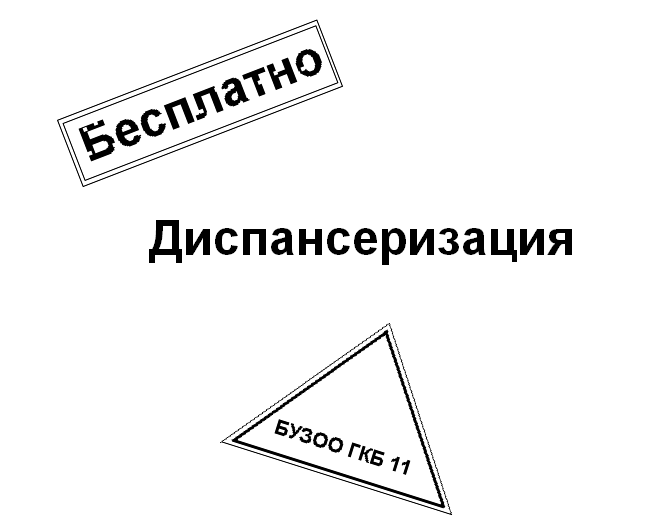 